Notify ContactThe following shows how to notify Contacts about the Budget Workbook.The navigation below shows one example where the Notify button is available. This button is available on multiple pages to be used whenever communication is needed between the provider and agency contacts.Navigation:  Supplier Contracts > Budgeting > Budget DefinitionEnter Contract IDClick Search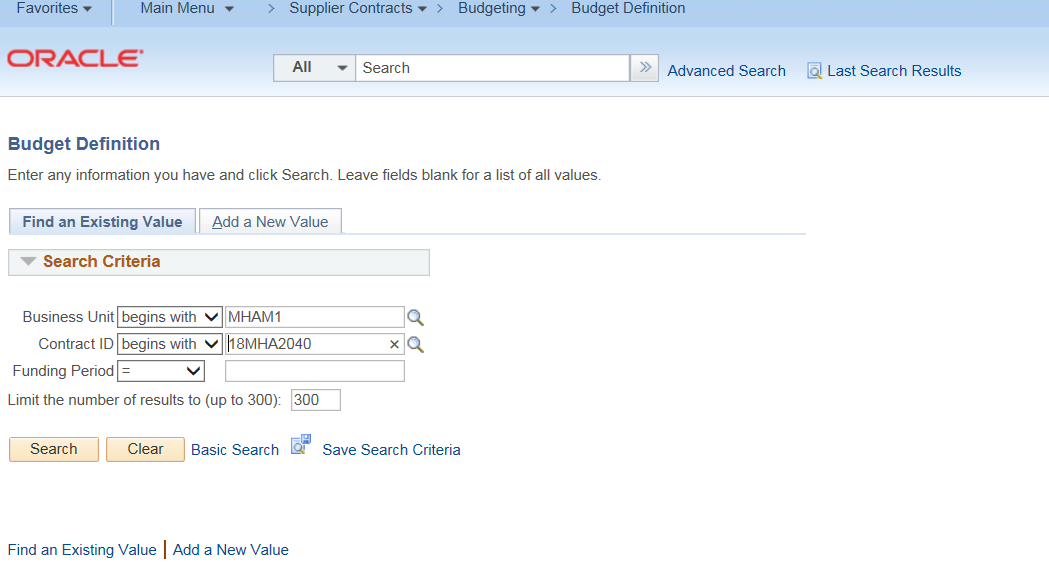 Click on the Notification Contacts tab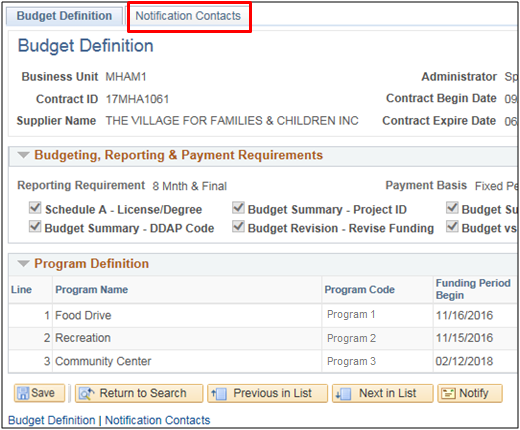 Click Notify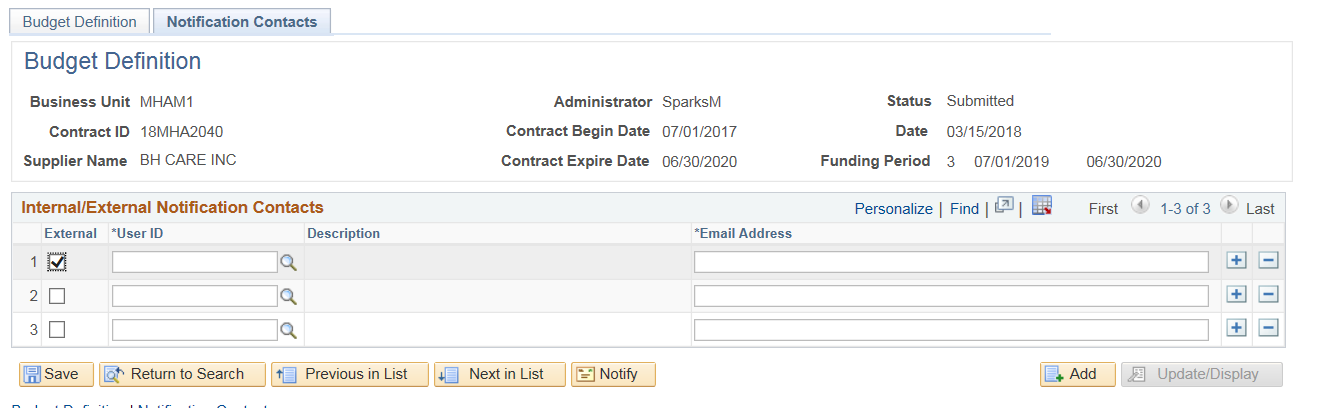 Click Lookup Recipient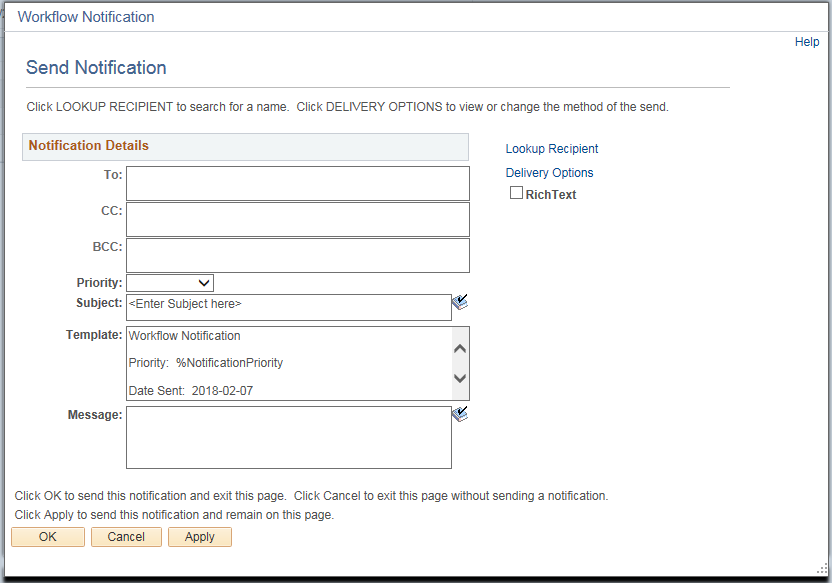 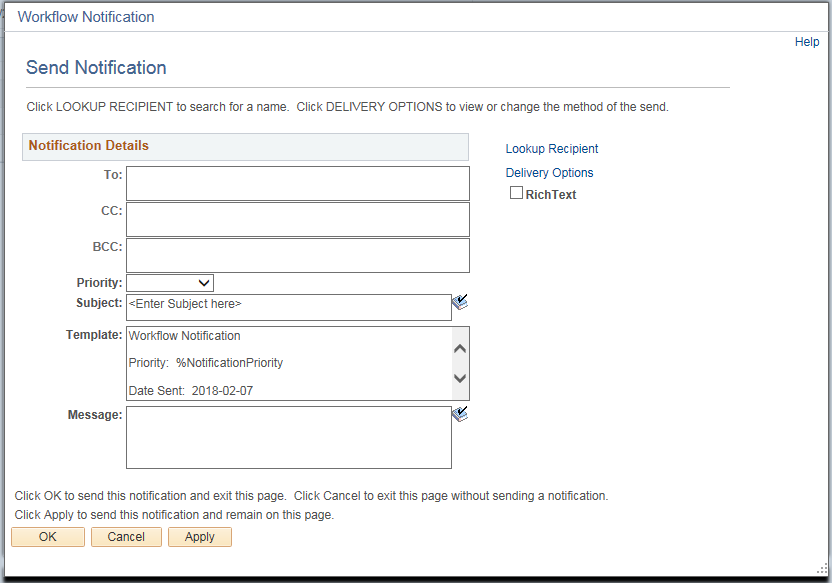 Click Search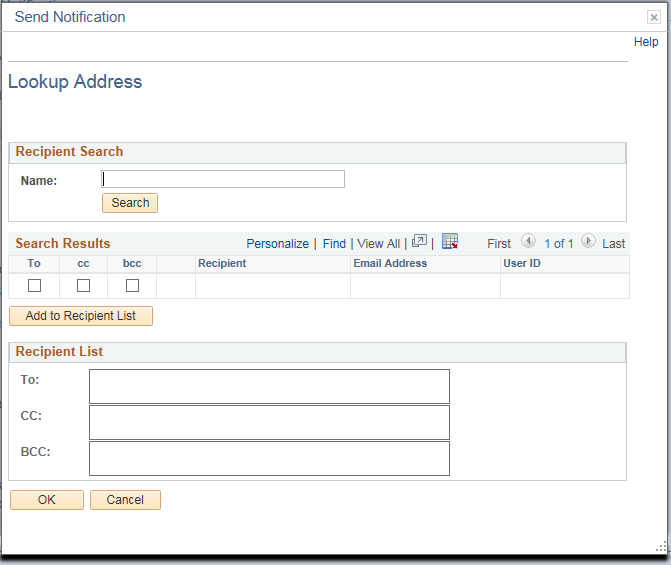 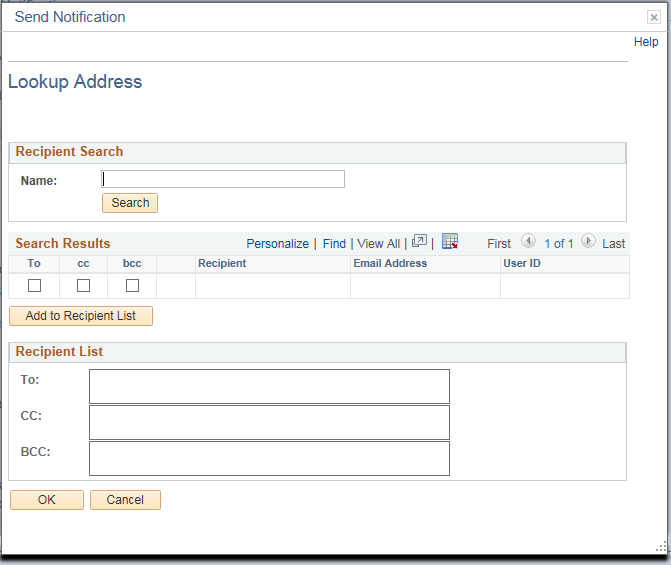 Click the “To” checkboxes for the recipients of the notificationThe “cc” and “bcc” are also options for recipientsNOTE: When adding contacts, if you add yourself under “CC”, you will receive a copy in your mailbox.Click Add to Recipient List 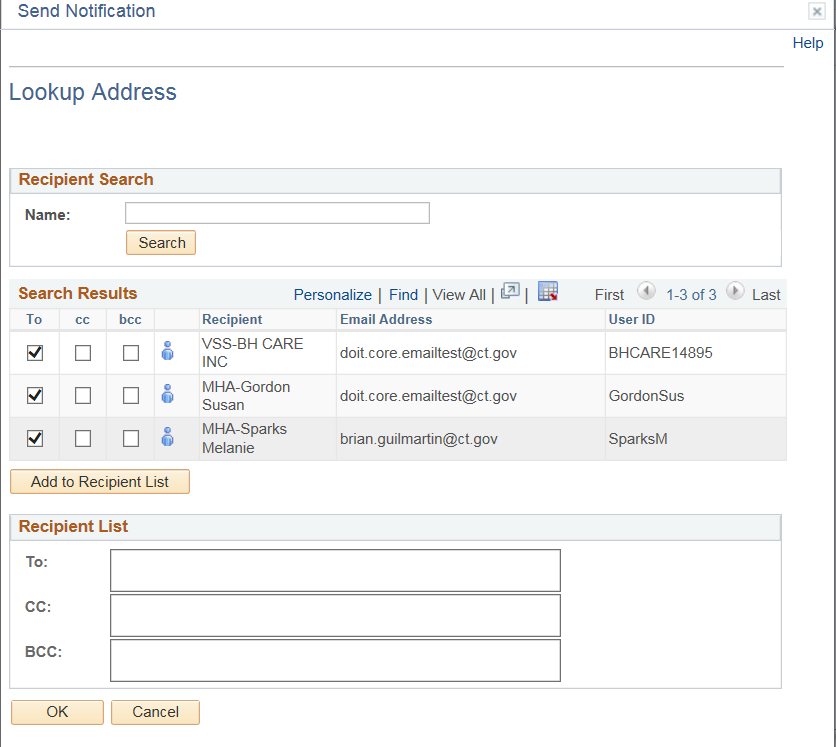 Click OK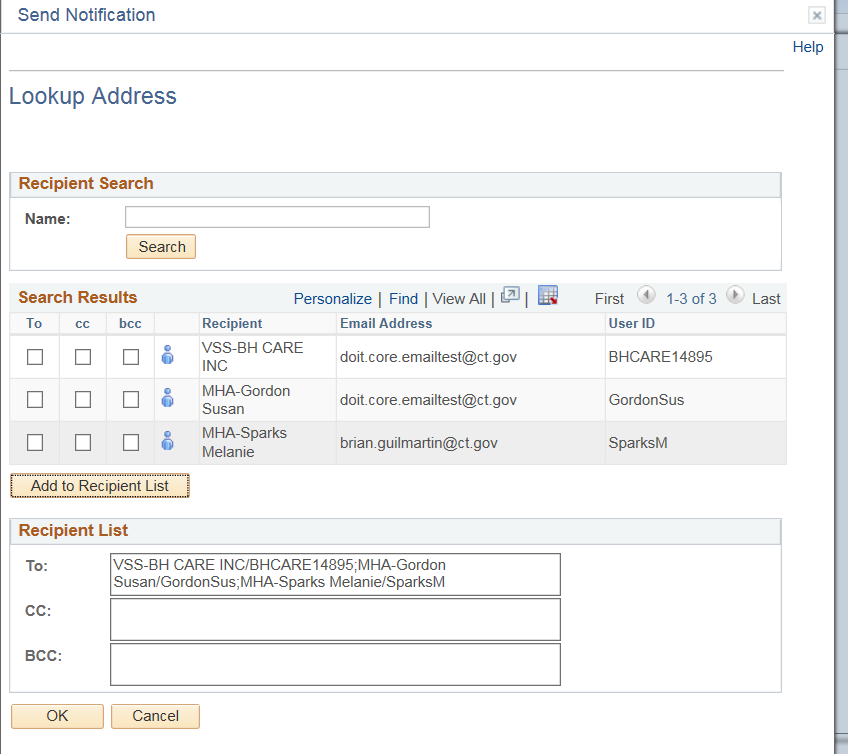 Select a Priority (High, Medium or Low)Enter a SubjectEnter a message to be included in the email if neededClick OK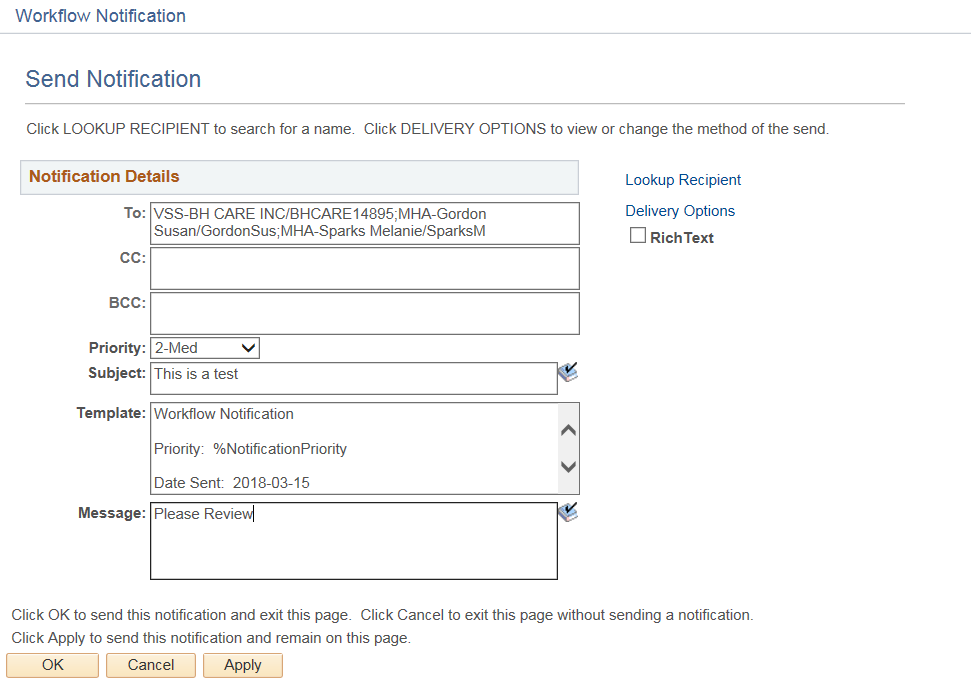 